MARCHÉ DE NOËL DE FRISE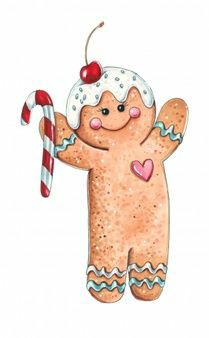 Le comité des fêtes de Frise organise un marché de Noël le Dimanche 5 décembre 2021, dans sa salle des fêtes . Ouverture du marché de Noël au public de 10h à 17h.Installation des participants à partir de 8h30. Les tables mesurent 1,20 M ,nous proposons 2 tables à chaque exposants.  Si vous désirez 1 table supplémentaire, celle-ci sera à 4 € ( elle sera à payer sur place le jour du marché). Vous serez en charge de décorer vos tables (nappe,…)Il vous sera demandé une de vos créations qui sera mise en cadeau à gagner par la vente de cases aux visiteurs.  Je sollicite : …………table(s) de 1,20 M ( les 2 premières gratuites) Je sollicite 1 table supplémentaire :    oui    nonJe sollicite 1 grille :    oui   nonRestauration sur place , menu à 5 € composé  de :2 croque-monsieur1 part de tarte ou gâteau 1 boisson1 café Nombre de menu : …….×5€ =………..   ( à régler sur place ) Afin de valider votre réservation, merci de retourner ce bulletin d’inscription accompagné d’ un chèque de caution de 15€ ( à  l ordre du comité des fêtes de Frise, il vous sera restitué le jour du marché ) à l'adresse suivante : Comité des fêtes de Frise 2 rue du four Banal 80340 Frise.